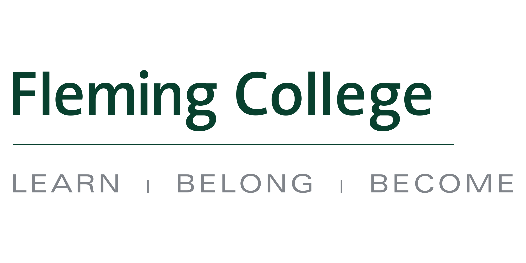 Attendees: 	External Members: Elder Shirley Williams, Chair- Karrie MacMurray, Deanna Jacobs, Andy Dufrane, Mary-Anne Hoggarth, Galen Plett, Internal Members: Ashley Safar, Sandra Dupret, Elizabeth Stone, Brett Goodwin, Rachel Rochon, Christopher TamRecorder:	Cindy English Regrets:	Sheryl Mattson, Maureen Adamson, Trish Schneider, Patti BrinklowGuests: 	n/aAgenda Ref.DescriptionAction Items1.02.0Acknowledging the Territory / Welcome – Karrie MacMurrayOpening Prayer, Virtual Smudge– Elder Shirley Williams3.0Call to Order: 1:12 pmChair’s Remarks-Karrie MacMurray Elder’s Remark’s- Shirley WilliamsConflict of Interest Items-No conflictsNew Members-Introduced Brett Goodwin, Acting VPA for Linda Poirier4.0IEC Meeting Minutes- December 9, 2020Motioned to approve by: Deanna JacobsSeconded by: Andy DufraneIEC Meeting Agenda -February 3, 2021Motioned to approve by: Rachel RochonSeconded by: Mary-Anne Hoggarth5.0ISS/IPD Updates-Questions -Ashley Safar & Liz StoneISS Updates Summary250 Indigenous Students as of todayKarrie MacMurray motioned to support that Ashley Safar and Liz Stone sit on an Indigenous working group for COVID vaccinations.Motioned to approve by: Shirley WilliamsSeconded by: Rachel RochonIPD Updates Summary776 Winter students enrolled in IPD290 Spring studentsKarrie suggested that we considered various methods for providing feedback (email, survey monkey) etc.Liz Stone will check with her boss to make sure she has the capacity.Ashley will bring updates to the committee from the working group.6.0Moving Forward- Karrie MacMurray Karrie recommended adding “teachings” to the agenda (i.e., Andy's teachings on the Metis Sash)Karrie/Ashley/Cindy will work on how to incorporate this.7.0Community Roundtable-AllSandra Dupret/Brett Goodwin:-enrollment up 2%-successful startup, offers going out for next Fall- most staff still working from home and students onlineAndy Dufrane:-increased need for student wellness, students can access resources through Mental Health and Wellness # -Metis nations bursary for Financial assistance and grants through Metis Nation of Ontario are availableChristopher Tam:-advocating for more student involvement with the colleges/government-$680 million given by Ontario Government to assist with internet accessAshley Safar:-reminder that Rachel Rochon is the Indigenous Student Service Coordinator, back filling for AshleyShirley Williams:-part of government involvement on racism awareness & prevention for First Nations (provided a health care example)Cindy English:-reminder that we have a website to post items worth sharing https://department.flemingcollege.ca/aec/news-activities/Denna Jacobs:-announced retirement, this is her last meeting Mary-Anne Hoggarth:-bringing in speaker to help with parental burnout (Alison Benedict - 19amb15@queensu.ca), virtual meal cooking, activity books, gardening boxes to assist students and families during COVID. Coping mechanisms.-Liz will connect with Mary-Anne about ECE & EDW programs, if MSIFN would like to get credentials for Community member.Karrie MacMurray-$800 to help with COVID (need clarification) I missed this detail sorry8.0Action ItemsKarrie/Ashley/Cindy to work on how to incorporate “teachings” into the agenda as a regular item.Liz will connect with Mary-Anne about ECE & EDW programs.Liz Stone will check with her boss to make sure she has the capacity to sit on the COVID vaccinations Indigenous working group.Start to think about discussing the Multi-Year plan, Ashley to provide update at next meeting.Liz to set up meeting with Galen & Trish for Membership/Terms of Reference.9.0Closing Prayer – Elder Shirley WilliamsMeeting Adjourned at 2:29pm